Self Esteem- Week 3 SEL Lesson Self-Esteem/ Concept  How we feel about how we see our self.SEL Lesson Plan Week 3 Self Esteem.docx
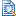 Tuesday Lesson- What is Self Esteem?High Esteem Example- LinkLow Esteem Example- Link 
Wednesday Lesson- All about Me Assessment!Link  All_About_Me_Worksheet.pdf
Thursday- Flip Grid Project Low/ High Self Esteem
Friday- Flip Grid PresentationSelf Esteem Formative Assessment self_esteem_quiz.docTicket out the Door- TICKET OUT THE DOOR SEL Week 3.docxKEY Vocabulary_Worksheet and_Key.pdf